REQUERIMENTO DE MATRÍCULA – DISCIPLINA ISOLADA 2020/1DISCIPLINAS OFERECIDAS 2020/1 (marcar as desejadas)OBSERVAÇÕES: Preencher e enviar para propem@ufop.edu.br.O candidato pode escolher até duas disciplinas.Verificar o horário de oferta das disciplinas na página do Propem.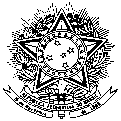 MINISTÉRIO DA EDUCAÇÃOUniversidade Federal de Ouro PretoPrograma de Pós-Graduação em Engenharia Mecânica - PROPEM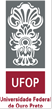 NOME: NOME: NOME: CPF: RG (e órgão emissor): RG (e órgão emissor): DATA DE NASCIMENTO: NATURALIDADE: NATURALIDADE: NACIONALIDADE: DOCUMENTO MILITAR: DOCUMENTO MILITAR: TÍTULO DE ELEITOR: ZONA: SEÇÃO: NOME DA MÃE: NOME DA MÃE: NOME DA MÃE: EMAIL: TELEFONE: TELEFONE: ENDEREÇO:Rua/Av:                                                                                                                           Nº:Bairro: Cidade:                                                                                                                            UF:ENDEREÇO:Rua/Av:                                                                                                                           Nº:Bairro: Cidade:                                                                                                                            UF:ENDEREÇO:Rua/Av:                                                                                                                           Nº:Bairro: Cidade:                                                                                                                            UF:FORMAÇÃO ACADÊMICA:Graduação:Instituição:Ano de Conclusão:FORMAÇÃO ACADÊMICA:Graduação:Instituição:Ano de Conclusão:FORMAÇÃO ACADÊMICA:Graduação:Instituição:Ano de Conclusão:DisciplinasMódulo(   )Sistemas Térmicos I MFE: Térmica e Fluidos(   )Dinâmica dos Fluidos ComputacionalMFE: Térmica e Fluidos(   )Convecção de CalorMFE: Térmica e Fluidos(   )Problemas Inversos em Condução de CalorMFE: Térmica e Fluidos(   )Estrutura de Máquinas Ferramenta e VibraçõesMFE: Materiais e Processos de Fabricação(   )Cinética das Transformações de Fases nos MetaisMFE: Materiais e Processos de Fabricação(   )Usinagem do MetaisMFE: Materiais e Processos de Fabricação